Social - Cultural Issues in SportEthical Conduct by PerformersEtiquette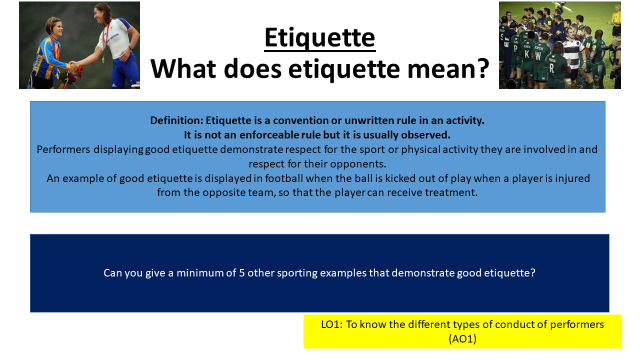 Sponsorship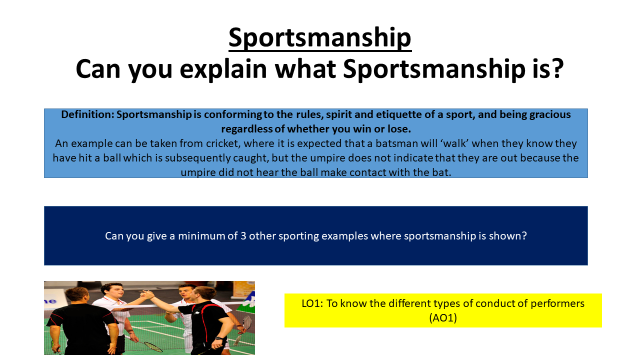 Gamesmanship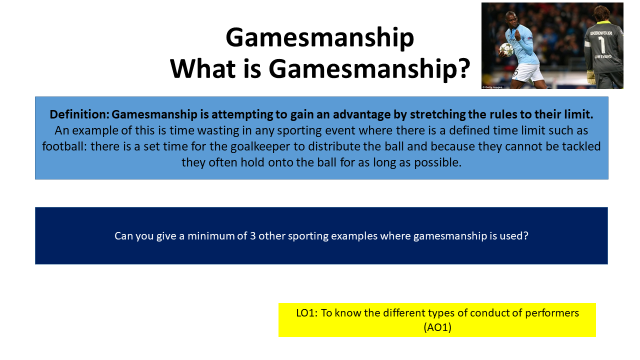 Contract to Compete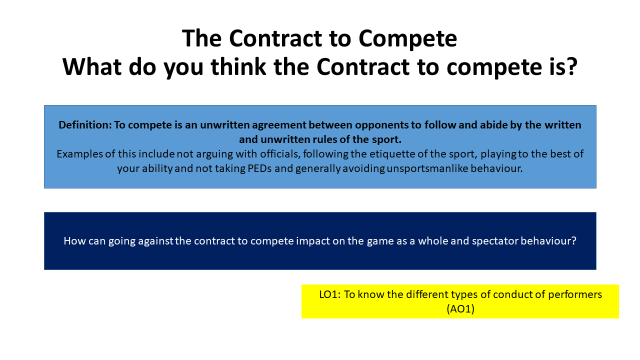 PED’S performance Enhancing Drugs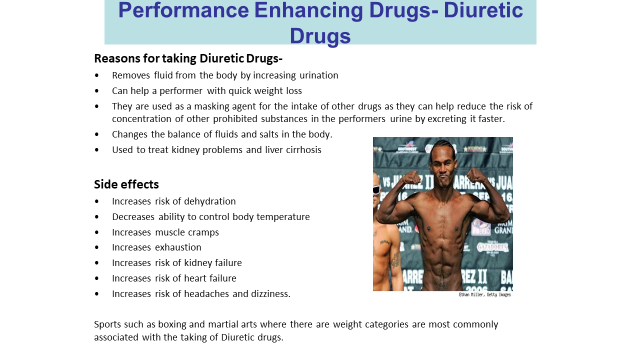 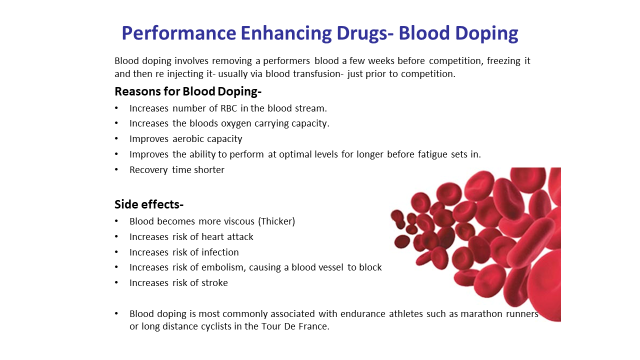 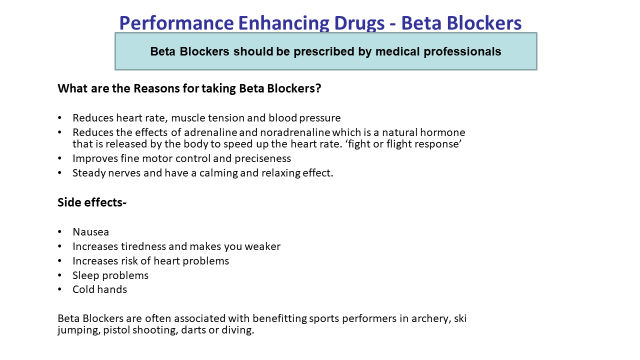 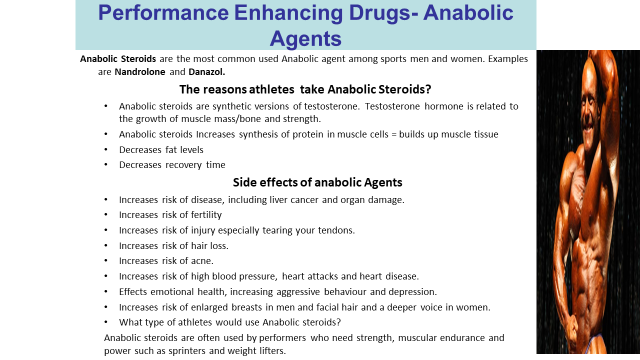 